ПАМ'ЯТКА ТУРИСТА
Будь ласка, ознайомтеся з цими вимогами Міністерства економічного розвитку і торгівлі України, Державної авіаційної служби України, Державної служби України з питань безпеки харчових продуктів і захисту споживачів.ШАНОВНІ ТУРИСТИ!
Дякуємо Вам за те, що Ви скористалися послугами туроператора «Join UP!»
Будь ласка, уважно ознайомтеся з вмістом цієї пам'яткиГрузія(Дати туру) (Дата виїзду) – виліт з ______ (аеропорт _______, термінал ___) в  ____  рейсом_____ авіакомпанії ________. Реєстрація на рейс в аеропорту ___очинається за 2,5 години до вильоту, закінчується – за 45 хв. Якщо Ви несвоєчасно прибудете на реєстрацію, авіакомпанія має право не прийняти Вас на борт літака. Починаючи з 1 жовтня 2020 року оформлення посадкових талонів на стійках реєстрації SkyUp в аеропортах стає платним для пасажирів регулярних рейсів. Послуга буде коштувати 18 євро в еквіваленті національної валюти. Зареєструватися безкоштовно можна буде онлайн не раніше ніж за 48 годин і не пізніше ніж за 5 годин до вильоту.До виїзду в аеропорт перевірте, будь ласка, наявність необхідних документів: закордонного паспорта, авіаквитка, ваучера і страховки. Якщо Ви подорожуєте з дітьми, Вам необхідно мати при собі оригінал свідоцтва про народження дитини і оригінал нотаріально завіреного дозволу на вивезення дитини, якщо дитина їде з одним з батьків або без супроводу дорослих.Для посадки на борт у вас запитають наявність роздрукованого на фiрмовому бланку з мокрою печаткою негативного ПЛР тесту на Covid, зданого не раніше ніж 72 години до прильоту в ОАЕ. Так само потрібно мати поліс страхування покриваючий витрати на лікування CovidМитний контроль. Потрібно пред'явити весь багаж разом із ручною поклажею. Необхідні документи: митна декларація (у разі провезення більше 3000 $ США або особливо цінних речей); закордонний паспорт; авіаквиток.Згідно з чинним на сьогоднішній день законодавством України вивіз валюти готівкою за межі України дозволений в розмірі до 10 000 євро на кожного з туристів або в розмірі еквівалента цієї суми в іншій іноземній валюті. Рекомендуємо також задекларувати при вильоті з України всі цінні предмети, що належать Вам (золоті прикраси, коштовності, дорогу фото- та відеоапаратуру).Ваші авіаквитки виписані в обидва кінці. Прохання зберігати їх до кінця подорожі.Під час перельоту будьте обережні: зловживання спиртними напоями може привести до відмови авіакомпанії посадити Вас на борт літака.Ваш багаж реєструється до кінцевого пункту. Максимальна кількість місць багажу  – 1, зареєстрований багаж на а/к SkyUp має важити не більше 23 кг на людину + ручна поклажа – не більше 9 кг. Розміри цієї сумки/валізи, як і раніше, не повинні перевищувати 55х40х20 см. Додаткові предмети (ноутбук, чоловіча/жіноча сумка, верхній одяг, парасолька, книга/журнал/папка для паперів), які можна було безкоштовно брати на борт, за новими правилами повинні будуть розміщуватися всередині сумки/валізи з ручною поклажею. Винятком є товари Duty Free, які до 31 березня 2021 року включно можна додатково брати на борт безкоштовно. Починаючи з 1 квітня для безкоштовного перевезення їх також треба буде розміщувати всередині сумки/валізи з ручною поклажею або доплачувати за пронесення окремого пакету на борт $25, в гривневому еквівалентіДля пасажирів, які подорожують з дітьми, правила щодо додаткових дитячих речей, які можна безкоштовно взяти на борт, залишаються незмінними.Для туристів регулярних рейсів оновлена норма провозу ручної поклажі:•	безкоштовна одиниця ручної поклажі (до 9 кг, розміри — 55х40х20 см)•	друга безкоштовна одиниця ручної поклажі (до 5 кг, розміри — 35х20х10 см)Перед вильотом звіряйте правила провезення багажу і ручної поклажі з сайтом авіакомпанії.Час прибуття в аеропорт _______ зазначений у Ваших квитках.Після прибуття Ви повинні самостійно пройти паспортний, митний контроль і забрати свій багаж. На виході з аеропорту прибуття Вас зустрічатиме гід приймаючої сторони з табличкою “Adjaratour“ або Вашими прізвищами. У супроводі гіда Ви пройдете в автобус для здійснення трансферу.Груповий трансфер очікує гостей не більше 2-х годин з моменту приземлення літака, після закінчення цього терміну транспортний засіб, що здійснює трансфер, їде, тому просимо Вас не затримуватися в аеропорту, а відразу проходити на трансфер.Не забудьте забрати багаж. Якщо вашого багажу немає вже підозріло довго, то необхідно звернутися до представника авіакомпанії, що Вас перевозила, або до співробітника стійки розшуку багажу Lost & Found, яка є практично в кожному міжнародному аеропорту. Там необхідно скласти акт розшуку багажу. В акті зазначаються зовнішні прикмети валізи: форма, колір, матеріал, дані про іменну бирку, наявність або відсутність коліщаток і ручок. Пасажир також зобов'язаний пред'явити представнику авіакомпанії відривний талон багажної бирки, наклеєний на обкладинку авіаквитка. Акт складається у двох примірниках – один залишається у співробітника Lost & Found, другий потрібно залишити у себе.Більшість міжнародних авіакомпаній підключена до системи світового пошуку багажу. Тому складений на комп'ютері акт відразу вноситься в загальну мережу пошуку World Tracer, і система починає шукати відповідності між заявкою пасажира та інформацією про знайдений багаж. Пасажиру на руки видається роздруківка з номером заявки на розшук.Прибуття в готель. Приїхавши в готель, для заселення пред'явіть на рецепції свій паспорт і ваучер. Час реєстрації (check-in time) – 14:00 (в деяких готелях – 15:00). Страхування. Якщо під час Вашого відпочинку з Вами стався страховий випадок, то Вам необхідно звернутися до лікаря в готелі або в іншому місці, попередньо зателефонувавши до представництва страхової компанії на номери телефонів, що вказані у вашому страховому полісі. Повідомте російськомовному оператору Ваше місцеперебування та номер страхового поліса. Зберігайте чеки після оплати медичних послуг. Детальна інформація про умови страхування і правила поведінки при виникненні страхового випадку викладена у Вашому страховому полісі.Просимо звернути Вашу увагу, що цей дзвінок необхідно зробити не пізніше ніж через 24 години з моменту настання страхового випадку!(Дата виїзду назад)Трансфер в аеропорт ______. Час вильоту з ______ рейсом _____ авіакомпанії _______, а також час прибуття до _____ зазначені у Ваших квитках.За один день до Вашого вильоту назад Ваш гід попередить Вас про час трансферу в аеропорт. Вам необхідно буде перебувати в зазначений час на рецепції готелю. Якщо Ви не отримали таку інформацію, зверніться в офіс приймаючої компанії:Реєстрація на рейси в аеропорту починається за 2 години до вильоту і закінчується за 40 хвилин.Якщо Ви вирішили поїхати в аеропорт самостійно, обов'язково вкажіть водієві аеропорт для вашого рейсу, попередьте готельного гіда, а також просимо Вас виїжджати завчасно.Переконливо просимо Вас повідомити представника компанії Join UP! про будь-які зміни: відмова від трансферу, перенесення дати вильоту, зміна номера кімнати,  зміна рейсу.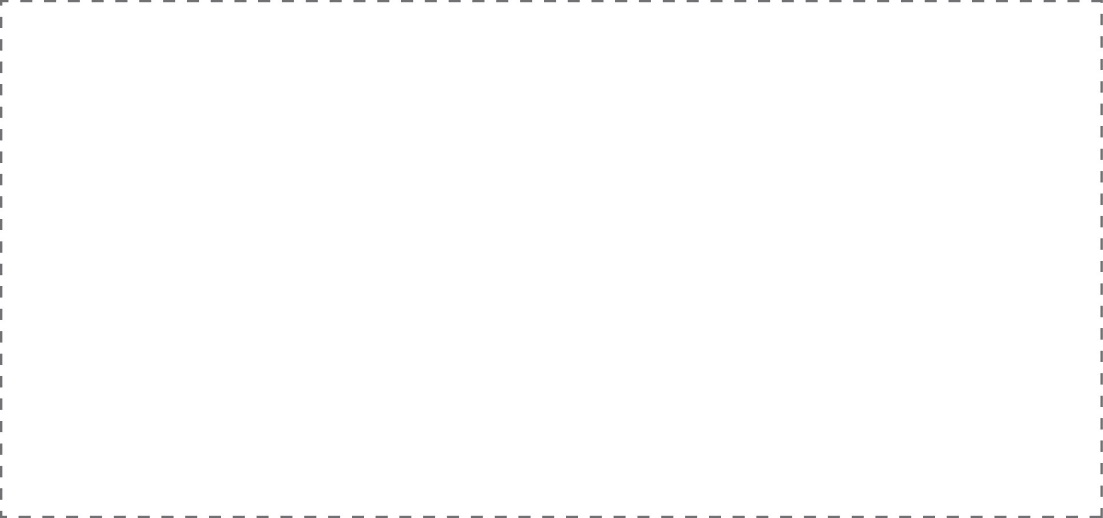 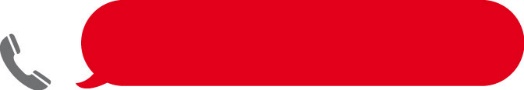   К       КОНТАКТНІ ДАНІ• Телефон гарячої лінії (екстрені випадки)+591 994 363- со всех курортов «Adjaratour travel company»
• Гаряча телефонна лінія компанії Join UP!+38 (044) 303-99-99 тільки для екстреного зв'язкуГрафік роботи: пн – пт: 20:00 - 9:00, сб: 16:00 - 24:00, нд: цілодобово.                      У разі виникнення страхового випадку потрібно зателефонувати на номер 
Асистентської компанії IM «NOVA ASSISTANCE»: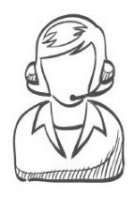 Тел. +373 22 994 955 +380 44 374 50 26, +380443745026Email: office@novasist.net, Skype: nova-assistancewww.novasist.net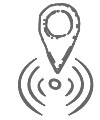 Шановні туристи! Нагадуємо, що всі формальності, пов'язані з переносом, зміною часу вильоту, скасуванням рейсу і втратою багажу – це сфера відповідальності авіакомпанії. Тому, якщо у вас виникли питання по цих пунктах, просимо вирішувати їх одразу з представниками авіакомпанії.  Додаткова інформація:Час: Різниця в часі з Україною взимку + 2 години, влітку + 1 година.Віза: Безвізовий режим. Термін перебивання в країні до 90 днів.Валюта: грузинський ларі (GEL)Одяг: Звертаємо увагу, при відвідуванні релігійних місць, повинна бути більш скромний одяг (прикриті коліна та лікті).Телефон: Для дзвінка в Україну необхідно набрати 008 (код України) + __ (код міста) + номер абонента. На деяких туристичних островах встановлені телефонні автомати. У разі відсутності телефону-автомата дзвінок можна зробити з номера (такий зв'язок природно дорожче) або скористатися мобільним зв'язком. Всі питання використання мобільного зв'язку просимо уточнювати у Вашого провайдера.Електрика. Напруга 220В. Використовується стандартні вилки як і в Україні.Правила поведінки. Місцеві жителі дуже гостинні і завжди готові допомогти гостям, підказати і зорієнтувати по країні. Куріння в громадських місцях заборонено.Транспорт: Внутрішні авіарейси пов'язують Тбілісі, Кутаїсі, Батумі і Местію. Залізничне сполучення налагоджено між Тбілісі, Горі, Кутаїсі, Боржомі, Хашурі, Батумі, Урекі, Кобулеті.Міжміськими автобусами і маршрутними таксі можна доїхати до будь-якого міста по Грузії, яке Вам знадобиться. У Тбілісі громадський транспорт представлений метро, ​​автобусами і маршрутками. Проїзд в маршрутках коштує 30-50 тетрі, в метро, ​​автобусах - 40 тетрі. Таксі можна викликати по телефону або зупинити на вулиці.Шопінг: Магазини відкриті з 10:00 до 20:00, а багато - цілодобово. Ринки працюють з 6: 00-7: 00 до 16:00-18: 00 без вихідних. З Грузії в якості подарунка можна привезти кераміку, вишивку, вироби з золота і срібла ручної роботи, місцеве вино, чачу і бренді, глиняні вироби на будь-який смак.Розваги: Грузія славиться чудовими театральними та музичними традиціями, безліччю музеїв, театрів. Відвідування концертів - одне з кращих розваг для приїжджих. В країні не бракує в барах і ресторанах, де можна покуштувати страви національної кухні. Так само багато дискотек, нічних елітних клубів, казино. Майже в кожному закладі в Ваш рахунок входить 8-10% за обслуговування, чайові не принципово і тільки за власним бажанням.Додаткові готельні платежі: перед від'їздом з Грузії, переконайтеся в тому, що Ви не маєте ніяких заборгованостей перед готелем, в якій проживали. Пам'ятайте, що Ви несете відповідальність за оплату всіх рахунків, пов'язаних з Вашим обслуговуванням в готелі (міні бар і так далі).Екскурсii: Для замовлення екскурсій просимо звернутися до представника приймаючої компанії, зателефонувавши по телефону.Бажаємо Вам щасливого і яскравого подорожі!